Madam, Mister,DATADVANCE has the pleasure to invite you to its 5th training session on its new version of MACROS. This training will take place on the 10th and 11th of October 2013 (Paris) The address is:EADS France 
12, rue Pasteur 
92152 Suresnes Cedex 
FranceDuring this training you will:Learn about the theory about Design of Experiment, Important variables extractions, Dimension Reduction, Surrogate modeling, Data fusion and OptimizationWhat is implemented in MACROS and how to use itRun use cases applicationAttached you’ll find the registration form. If you wish to attend to our training session, please register before the 30th of September 2013. We are looking forward seeing you at our next training.Best Regards,Datadvance team.REGISTRATION FORM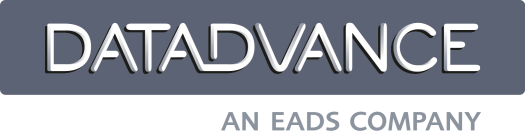 MACROS TRAINING SESSION_     _ /_     _ /__      __ in _ _ _ _ _ _ _ _I want to register for this training sessionI want to get information on customized trainingINFORMATION RELATED TO THE PARTICIPANTName: 								First-name:								Job:								Company:								Address:								ZIP Code:								City:								Tel:								Email:								MACROS TRAINING PROGRAMThis training will take place on the 10th and 11th of October (Paris).Training Schedule:Day 1:		9:00 to 18:00Day 2:		98:30 to 17:00Training Program:Introduction to Datadvance Company and  Macros software Introduction to graphical user interface and workflow environmentModule 1: Dimension Reduction / Important Variable ExtractionModule 2: Design of Experiment, Surrogate model & Data fusionModule 3: OptimizationFor each module you will get:Theoretical backgroundWhat is implemented in MACROS and how to use itUse casesMost of the use cases will be performed using the new graphical environment, and a use of Macros for Python will be addressed in complement. The objective is to show that Python scripts could be an efficient alternative to graphical user interface.